
ՀԱՅԱՍՏԱՆԻ ՀԱՆՐԱՊԵՏՈՒԹՅԱՆ ՇԻՐԱԿԻ ՄԱՐԶԻ ԱՇՈՑՔ ՀԱՄԱՅՆՔ 
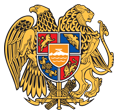 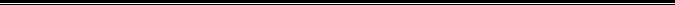 ԱՐՁԱՆԱԳՐՈՒԹՅՈՒՆ N 5
14 ՄԱՅԻՍԻ 2021թվական

ԱՎԱԳԱՆՈՒ ԱՐՏԱՀԵՐԹ ՆԻՍՏԻՀամայնքի ավագանու նիստին ներկա էին ավագանու 6 անդամներ:Բացակա էին` Վաղինակ Աբրեյանը, Արմեն Մարտիրոսյանը, Մկրտիչ Սարգսյանը, Գագիկ Սարիբեկյանը, Արմեն ՍարուխանյանըՀամայնքի ղեկավարի հրավերով ավագանու նիստին մասնակցում էին`
Սերգեյ Սողոյան, Լեվոն Կոնդյան, Տիգրան Հակոբյան, Նաիրա ՀարությունյանՆիստը վարում էր  համայնքի ղեկավար` Կարեն ՄանուկյանըՆիստը արձանագրում էր աշխատակազմի գլխավոր մասնագետ` Կարապետ ՀակոբյանըԼսեցին
ՀԱՅԱՍՏԱՆԻ ՀԱՆՐԱՊԵՏՈՒԹՅԱՆ ՇԻՐԱԿԻ ՄԱՐԶԻ ԱՇՈՑՔ ՀԱՄԱՅՆՔԻ ԱՎԱԳԱՆՈՒ 2021 ԹՎԱԿԱՆԻ ՄԱՅԻՍԻ 14-Ի ԹԻՎ 5 ԱՐՏԱՀԵՐԹ ՆԻՍՏԻ ՕՐԱԿԱՐԳԸ ՀԱՍՏԱՏԵԼՈՒ ՄԱՍԻՆ /Զեկ. ԿԱՐԵՆ ՄԱՆՈՒԿՅԱՆ/   Ղեկավարվելով «Տեղական ինքնակառավարման մասին» Հայաստանի Հանրապետության օրենքի 14-րդ հոդվածի 6-րդ մասով, Հայաստանի Հանրապետության Շիրակի մարզի Աշոցք համայնքի ավագանին որոշում է.Հաստատել Հայաստանի Հանրապետության Շիրակի մարզի Աշոցք համայնքի ավագանու 2021 թվականի մայիսի 14-իթիվ5  արտահերթ նիստի հետևյալ օրակարգը.1.     Հայաստանի Հանրապետության Շիրակի մարզի Աշոցք համայնքի ավագանու 2021 թվականի մայիսի 14-ի թիվ5 արտահերթ նիստի օրակարգը հաստատելու մասին /զեկուցող Հայաստանի Հանրապետության Շիրակի մարզի Աշոցք համայնքի ղեկավար Կ. Մանուկյան/:2.    Հայաստանի Հանրապետության Շիրակի մարզի Աշոցք համայնքի ավագանու 2020 թվականի դեկտեմբերի 24-ի N 62-Ն որոշման մեջ  փոփոխություն և լրացումներ  կատարելու մասին /զեկուցող Հայաստանի Հանրապետության Շիրակի մարզի Աշոցք համայնքի ղեկավար Կ. Մանուկյան/:3.    Հայաստանի Հանրապետության Շիրակի մարզի Աշոցք համայնքին  Շվեյցարիայի զարգացման գործակալության և Գերմանիայի Դաշնության տնտեսական զարգացման և համագործակցության նախարարության կողմից Հայաստանի համայնքներին՝ ԿՈՎԻԴ համավարակով պայմանավորված դժվարություններին դիմագրավելու համար հայտարարված դրամաշնորհային  մրցույթին մասնակցելու մասին /զեկուցող Հայաստանի Հանրապետության Շիրակի մարզի Աշոցք համայնքի ղեկավար Կ. Մանուկյան/:Որոշումն ընդունված է. /կցվում է որոշում N 25/Լսեցին
ՀԱՅԱՍՏԱՆԻ ՀԱՆՐԱՊԵՏՈՒԹՅԱՆ ՇԻՐԱԿԻ ՄԱՐԶԻ ԱՇՈՑՔ ՀԱՄԱՅՆՔԻ ԱՎԱԳԱՆՈՒ 2020 ԹՎԱԿԱՆԻ ԴԵԿՏԵՄԲԵՐԻ 24-Ի N 62-Ն ՈՐՈՇՄԱՆ ՄԵՋ ՓՈՓՈԽՈՒԹՅՈՒՆ ԵՎ ԼՐԱՑՈՒՄՆԵՐ ԿԱՏԱՐԵԼՈՒ ՄԱՍԻՆ /Զեկ. ԿԱՐԵՆ ՄԱՆՈՒԿՅԱՆ/       Ղեկավարվելով «Տեղական ինքնակառավարման մասին» Հայաստանի Հանրապետության օրենքի 18-րդ հոդվածի 1-ին մասի 5-րդ կետի, «Հայաստանի Հանրապետության բյուջետային համակարգի մասին» Հայաստանի Հանրապետության օրենքի 33-րդ հոդվածի 4-րդ մասի և «Նորմատիվ իրավական ակտերի մասին» Հայաստանի Հանրապետության օրենքի  33-րդ հոդվածի 1-ին մասի 1-ին կետի, 3-րդ մասի, 34-րդ հոդվածի 1-3-րդ մասերի դրույթներով, Հայաստանի  Հանրապետության Շիրակի մարզի Աշոցք համայնքի ավագանին որոշում է.1.     Հայաստանի Հանրապետության Շիրակի մարզի Աշոցք համայնքի ավագանու 2020 թվականի դեկտեմբերի 24-ի «Հայաստանի Հանրապետության Շիրակի մարզի Աշոցք համայնքի 2021 թվականի բյուջեն հաստատելու մասին» N 62-Ն որոշման մեջ կատարել Հայաստանի Հանրապետության Շիրակի մարզի Աշոցք համայնքի ղեկավարի առաջարկած հետևյալ փոփոխությունը և լրացումները.1)     «Համայնքի բյուջեի  եկամուտները» հատված 1-ում՝               ա. Հոդված 7331,1255 տողում լրացնել  «15675.0»թիվ։2)  «Համայնքի բյուջեի ծախսերը` ըստ բյուջետային ծախսերի գործառնական  դասակարգման» հատված 2-ում՝ ա. բաժին 5,խումբ 1,դաս 1, 2511 տողում «4000.0»թիվը փոխարինել«19675.0»թվով:           3) «Համայնքի բյուջեի ծախսերը` ըստ բյուջետային ծախսերի տնտեսագիտական դասակարգման»հատված 3-ում՝           ա. հոդված 5121, 5121 տողումլրացնել«15675.0»թիվ :Որոշումն ընդունված է. /կցվում է որոշում N 26/Լսեցին
ՀԱՅԱՍՏԱՆԻ ՀԱՆՐԱՊԵՏՈՒԹՅԱՆ ՇԻՐԱԿԻ ՄԱՐԶԻ ԱՇՈՑՔ ՀԱՄԱՅՆՔԻՆ ՇՎԵՅՑԱՐԻԱՅԻ ԶԱՐԳԱՑՄԱՆ ԳՈՐԾԱԿԱԼՈՒԹՅԱՆ ԵՎ ԳԵՐՄԱՆԻԱՅԻ ԴԱՇՆՈՒԹՅԱՆ ՏՆՏԵՍԱԿԱՆ ԶԱՐԳԱՑՄԱՆ ԵՎ ՀԱՄԱԳՈՐԾԱԿՑՈՒԹՅԱՆ ՆԱԽԱՐԱՐՈՒԹՅԱՆ ԿՈՂՄԻՑ ՀԱՅԱՍՏԱՆԻ ՀԱՄԱՅՆՔՆԵՐԻՆ՝ ԿՈՎԻԴ ՀԱՄԱՎԱՐԱԿՈՎ ՊԱՅՄԱՆԱՎՈՐՎԱԾ ԴԺՎԱՐՈՒԹՅՈՒՆՆԵՐԻՆ ԴԻՄԱԳՐԱՎԵԼՈՒ ՀԱՄԱՐ ՀԱՅՏԱՐԱՐՎԱԾ ԴՐԱՄԱՇՆՈՐՀԱՅԻՆ ՄՐՑՈՒՅԹԻՆ ՄԱՍՆԱԿՑԵԼՈՒ ՀԱՄԱՁԱՅՆՈՒԹՅՈՒՆ ՏԱԼՈՒ ՄԱՍԻՆ /Զեկ. ԿԱՐԵՆ ՄԱՆՈՒԿՅԱՆ/    Ղեկավարվելով «Տեղական ինքնակառավարման մասին» Հայաստանի Հանրապետության օրենքի 12-րդ հոդվածի 1-ին մասի 1-ին և 2-րդ կետերի, 13-րդ հոդվածի 10-րդ մասի դրույթներով, Հայաստանի  Հանրապետության Շիրակի մարզի Աշոցք համայնքի ավագանին որոշում է.1.    Համաձայնություն տալ Հայաստանի Հանրապետության Շիրակի մարզի Աշոցք համայնքին Շվեյցարիայի զարգացման գործակալության և Գերմանիայի Դաշնության տնտեսական զարգացման և համագործակցության նախարարության կողմից Հայաստանի համայնքներին՝ ԿՈՎԻԴ համավարակով պայմանավորված դժվարություններին դիմագրավելու համար հայտարարված դրամաշնորհային  մրցույթին մասնակցելու և այդ նպատակով Գերմանիայի միջազգային համագործակցության ընկերության (ԳՄՀԸ) կողմից համայնքներում տնտեսական զարգացմանն ուղղված փոքր և միջին ծրագրերը իրականացնելու նպատակով համայնքներին տրամադրվող դրամաշնորհ ստանալու համար:2.    Սույն որոշումն ուժի մեջ է մտնում պաշտոնական հրապարակմանը հաջորդող օրվանից:Որոշումն ընդունված է. /կցվում է որոշում N 27/
Համայնքի ղեկավար

ԿԱՐԵՆ ՄԱՆՈՒԿՅԱՆ________________Նիստն արձանագրեց`  Կարապետ Հակոբյանը _________________________________Կողմ-6Դեմ-0Ձեռնպահ-0Կողմ-6Դեմ-0Ձեռնպահ-0Կողմ-6Դեմ-0Ձեռնպահ-0 Ավագանու անդամներՀԱՄԼԵՏ ԳՐԻԳՈՐՅԱՆԵՍԱՅԻ ԵՍԱՅԱՆՄԻՇԱ ԵՐԱՆՈՍՅԱՆՍՐԱՊ ՀԱՐՈՒԹՅՈՒՆՅԱՆԱՐՏԱԿ ՀՈՎՀԱՆՆԻՍՅԱՆՀՐԱՆՏԻԿ ՄԵԼԻՔՅԱՆ